桃園市桃園區建德國小106學年度第2學期 一年級 數學 領域 期末定期評量試卷                                                〈    〉班〈    〉號  姓名〈             〉一、選出正確的答案 每題3分共9分1.(   ) 35＋20＝55　的算式中，「被加數」是哪一個數？　35　　20　　55。2.(   ) 小蕙在月曆上看不到什麼資料？星期氣溫月分。3.(   ) 下面的圖形適合用什麼來分類？  大小　顏色　形狀。二、填一填 每格2分共22分將家人的生日從　1～12　月，依先後順序寫出來。（哥哥）  （  　）（　  ）  （　 　）1年1班票選最愛的餅乾，結果如下：(１)用「」畫記，完成統計表。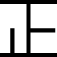 (２)哪一種餅乾最受歡迎？（　　，　　，　　）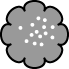 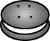 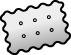 (３)全班共有（   ）人參加投票。（一個人只有一票）三、算算看  每題2分共10分1.  2 ＋ 8 ＋ 4＝（　　　）2.  15 - 8 - 5＝（　　　）3.  3 ＋ 2 ＋ 7＝（　　　）4.  60 ＋ 20＝（　　　）5.  19 - 9 - 7＝（　　　）四、看月曆回答問題。每格1分共15分1. 這是(   )月的月曆。2. 這個月的15日是星期(   )。3. 這個月每個星期一，大雄都要去游泳，總共游(   )次。4. 第二個星期二要去動物園，是(      )月(      )日。5. 如果今天是7月11日，昨天是( 7 )月(   )日星期(   )，明天是( 7 )月(   )日星期(   )。6. 這個月的週休假日共有(   )天。7. 這個月的最後一個星期三是靜香的生日，也就是(   )月(   )日。8. 這個月的第一天，胖虎要開演唱會，演唱會這一天是星期(   )。9. 一個星期有(   )天。10. 這個月共有(   )天。背面還有試題五、把做法和答案記下來    每格1分共16分書櫃裡有　16　本雜誌和　31　本故事書，一共有幾本書？先算出橫式，再寫成直式。橫式：16＋31＝（　　　）            本              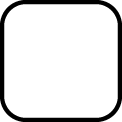 教室裡有　27　位學生，6位學生離開後，教室裡還剩下幾位學生？先算出橫式，再寫成直式。橫式：27－6＝（　　　）                                       位六.寫出算式做做看   每題4分共28分1. 冰箱裡有19顆雞蛋，煮晚餐時用掉9顆，還剩下幾顆？ 算式：                  顆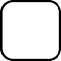 2. 麵包店裡有　15　個牛角麵包，上午賣出　5　個，下午又賣出　4　個，麵包店裡剩下幾個牛角麵包？算式：個3.教室裡共有27個人，其中男生有14個人，女生有幾個人？算式：                  人4.小米有43元，小玉比小米多5元，小玉有幾元？算式：                         元5.爸爸做了　10　個杯子蛋糕，送給外婆　5　個後，又做了　9　個，現在一共有幾個杯子蛋糕？算式：                        個6.一杯飲料賣24元，媽媽買2杯要幾元？算式：                        元7.美術館裡有　90　位遊客，一些人離開後，剩下　50位，離開的遊客有幾位？算式：                       位                                                                                                                                              寫完了！真棒！記得檢查喔！爸爸　6　月　30　日　媽媽　3　月　19　日　哥哥　1　月　11　日　妹妹　12　月15日　餅乾畫記數量民國　107　年　7　月　2018　年民國　107　年　7　月　2018　年民國　107　年　7　月　2018　年民國　107　年　7　月　2018　年民國　107　年　7　月　2018　年民國　107　年　7　月　2018　年民國　107　年　7　月　2018　年日一二三四五六12345678910111213141516171819202122232425262728293031十位個位＋十位個位－